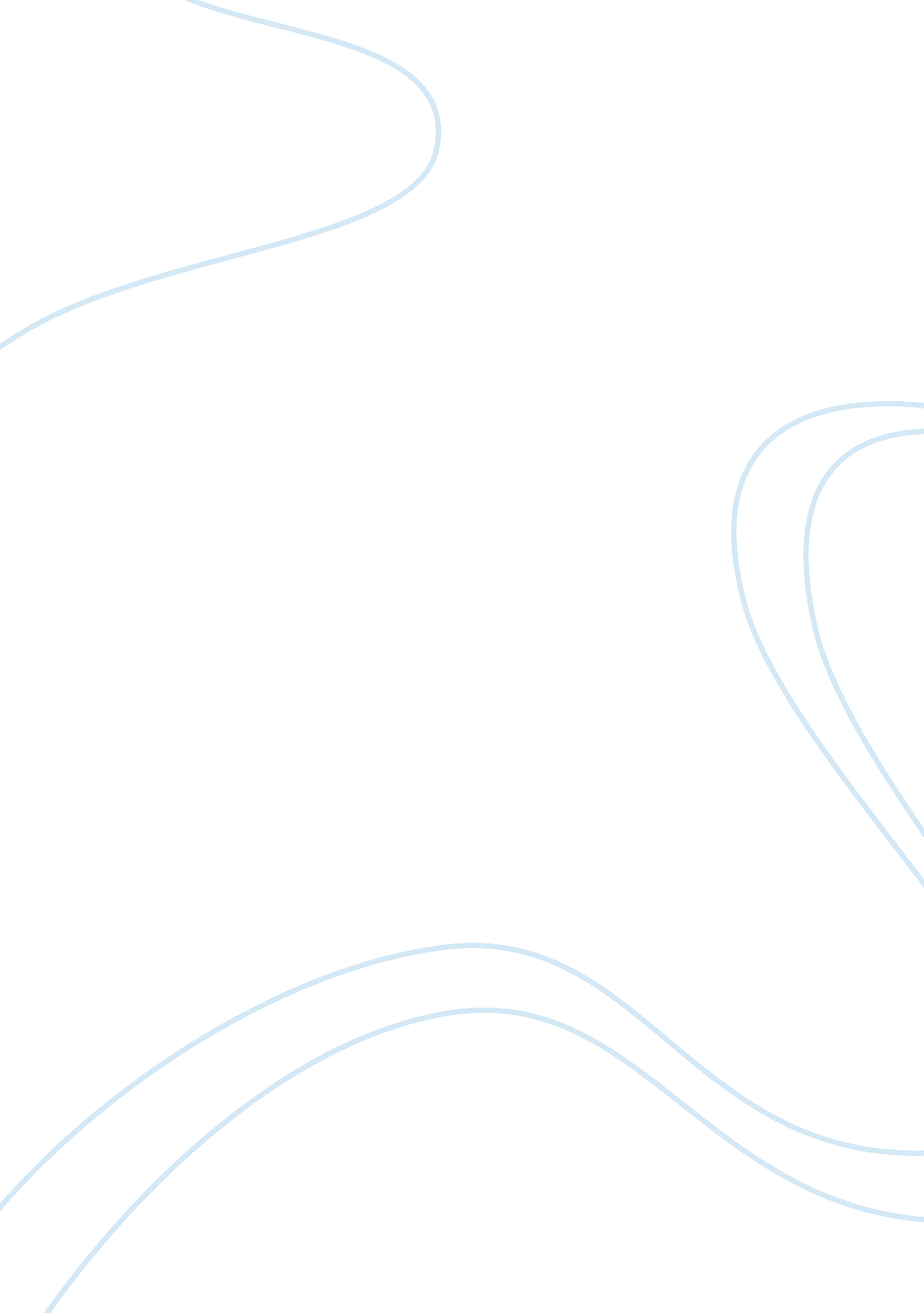 Free education by ellen g. white essay exampleTechnology, Development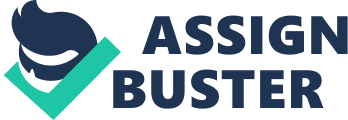 [Subject/Course] 
[Submission Date] 
Ellen White is renowned as the principal contributor in the initial endeavors of the Seventh-day Adventist Church concerning the young people’s educational planning. Ellen White turned out to be the major figure who urged a system independent of the public school system. Her book, Education (1903), is a must read as it makes the reader realize the importance and necessity of education for young people’s development as a complete individual. White has been successful in reminding the readers that education is exceedingly important for one’s mental, physical, and spiritual development, improvement, and enhancement. The major idea set forth by this book is that education and redemption have the same functions. The author crystal clearly directs readers to comprehend the reality that learning’s ultimate goal is to know and appreciate God and then replicate this perception in their personal lives. It would not be incorrect to say that reading this book benefits the readers by presenting to them the guiding principles related to true education. Thus, this book offers guidance to every reader, be it a student, teacher, or parent. Moreover, it also provides wisdom to every seeker of true education who wants to learn the secret of living in a contented manner. White has enabled the readers to apprehend the working methods adopted by Christ, importance of reading Bible and implementing its teachings, as well as the usefulness of vocational programs. Youth groups, parents, teachers, and prayer meetings can efficiently and effectively employ the sound principles mentioned in the book in their daily life. To conclude, Education by White is a recommended book as it gives comprehensive guidance for development of essential personal characteristics as well as character formation. 